泰康-《年轻凭什么》广 告 主：泰康所属行业：金融执行时间：2020.11.27参选类别：视频内容营销类营销背景在泰康在线五周年品牌升级之际，推出全新品牌理念“守护美好，时刻在线”，以全新的IP形象Tker为主角，通过年轻人态度传递的几组小故事，走进年轻人的内心世界，拉近与年轻人的距离，打造活力、年轻、创新的品牌形象。策略与创意提出“生命在于折腾”的生活态度，通过不同人群，对待生活态度的不同诠释，获得年轻受众群体的认可，达成某种精神上的共识。创意阐述来自2115年的神秘专家Tker,从山区到秀场，从出租屋到远方，时刻守护在所有的“年轻人”的身边，为他们未雨绸缪，让他们的生活可以折腾到底，不负年轻一场。影片全程在重庆拍摄，我们去到了真正抬头可见星空的贫困山区里，找到怀揣篮球梦的少年，也去到了国家森林公园，寻找大自然的面貌，在时间及其紧张的情况下，顶着高压完成了这次复杂的拍摄与制作。影片采用打破第四堵墙的手法，让整体调性轻松、幽默，更适合年轻受众的喜好。而贯穿影片始终的辩论赛，也是为年轻群体发出掷地有声的呐喊：“年轻，凭什么”。最后用一个个小故事，告诉所有人，年轻是“不妥协”、“不将就”、“不辜负”，是与命运，与生活抗争到底。执行过程/媒体表现视频链接：https://v.qq.com/x/page/u3224716cw8.html 由于拍摄取景地较多，执行过程中也是遇到了种种的困难，还好团队给力，取得了不错的效果。宣传片上线后，也是获得了一致的好评。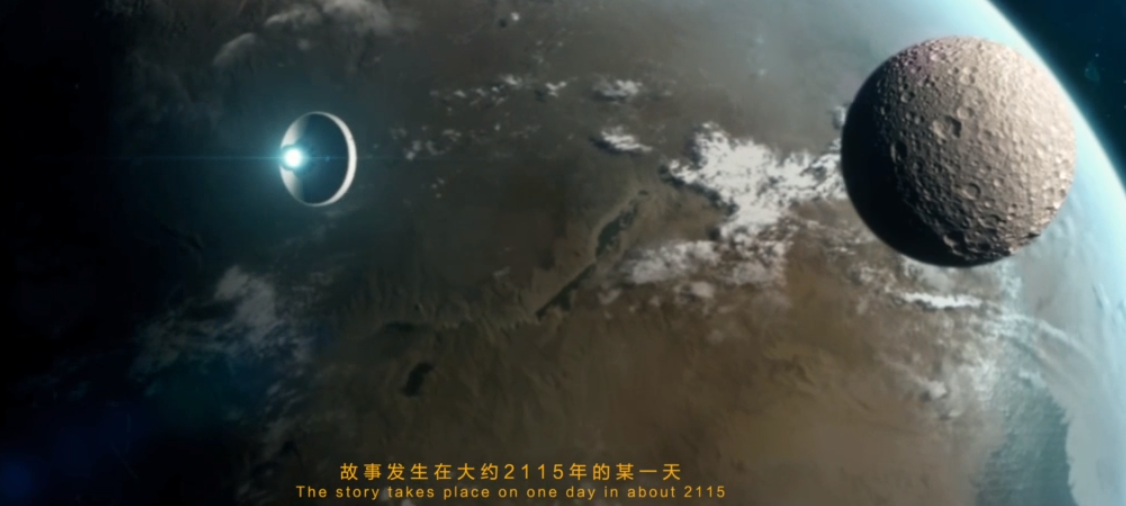 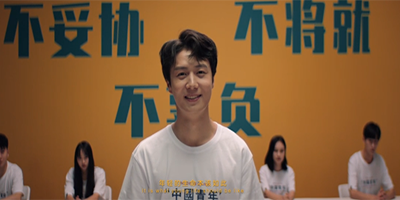 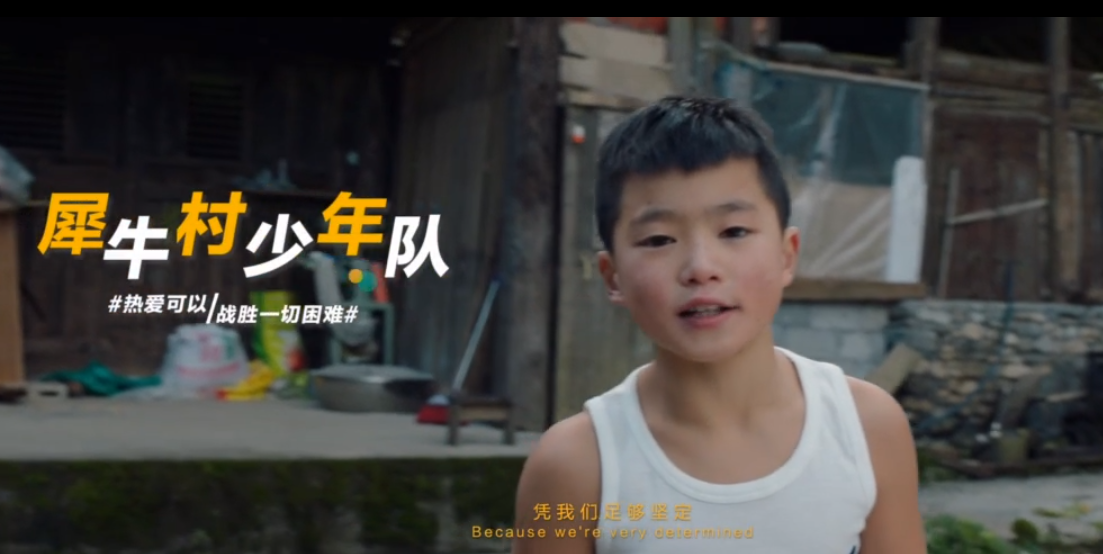 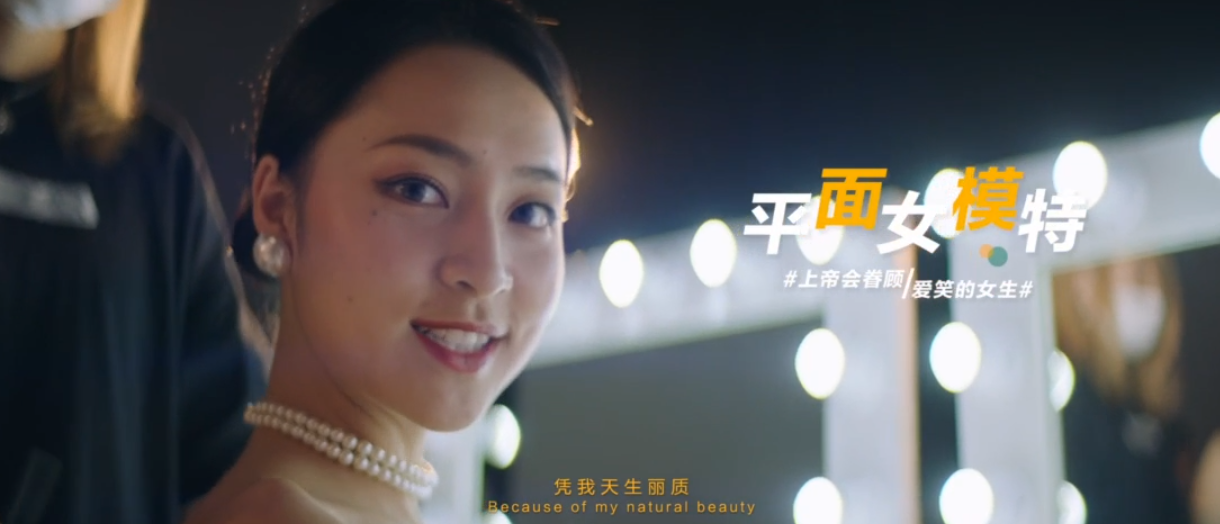 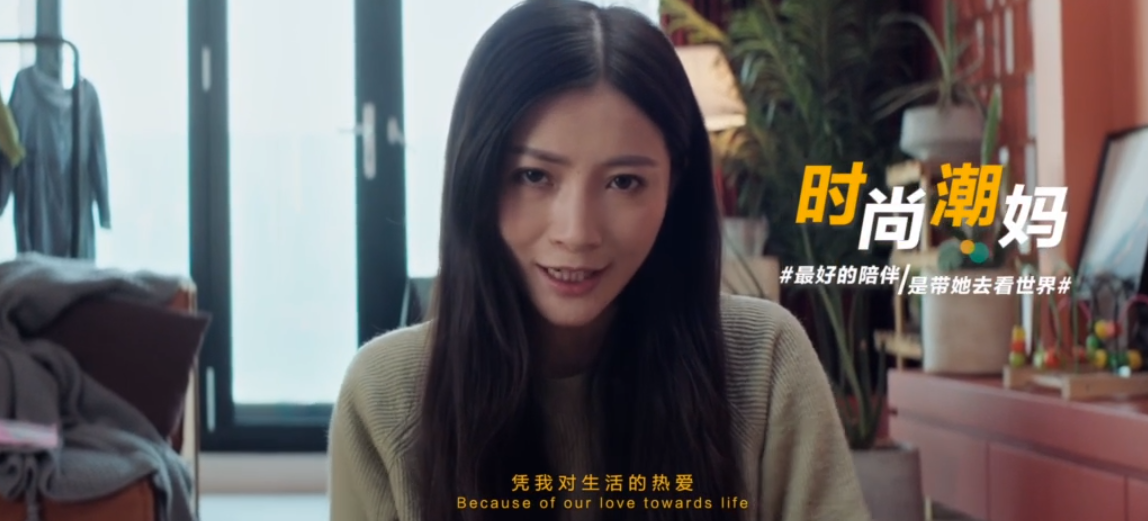 营销效果与市场反馈影片帮助泰康在线完成了保险企业品牌理念的破圈传达，拉近了与年轻群体之间的距离，让越来越多的年轻人去了解和使用泰康在线。影片在武汉世界大健康博览会上播出，收获了来自行业伙伴的广泛好评，同时也成为泰康在线品牌焕新破圈的里程碑。